Para qualquer informação por favor contacte o escritório da nossa paróquia: 732- 254-1800 linha 15 em Português.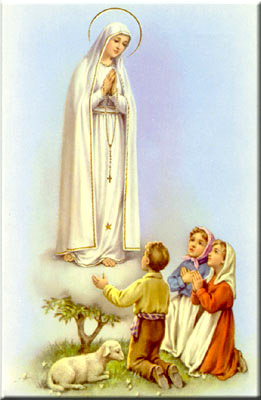 A secretaria Humbelina estará no escritório da paróquia para atender em Português, nas segundas-feiras, quartas-feiras, das 9:00 AM-3:00 PM e sextas-feiras das 9:00AM-2:00PM. ENSAIO PARA O SACRAMENTO DA CONFIRMAÇÃOHaverá um ensaio no dia 14 de Outubro as 6:00 PM na Igreja para os Jovens que irão receber o Sacramento da Confirmação e para os seus Padrinhos / Madrinhas da Crisma.JANTAR DANÇANTE COM O TEMA DE HALLOWEENHaverá’ um Jantar dançante no Sábado, 16 de Outubro das 6:00 PM - 10:30 PM no salão da Igreja. O custo e’ de $20.00 por pessoa ou $100.00 por uma mesa de 6 pessoas. Deve fazer a sua reserva antecipadamente ligando para o escritório da paróquia; não haverá ingressos a’ venda no dia do evento. Quem estiver interessado em participar deve usar trajo de Halloween. Venha divertir-se!FESTA DE OUTONO (FESTA JUNINA NO BRASIL)A festa anual de Outono acontecera’ no Sábado 17 de Outubro, 2015 a partir das 6:00 PM no salão da Igreja de Corpus Christi. Vai ter Quentao, Caldo, Salgadinhos etc. A festa vai ser promovida pela nossa comunidade Brasileira. Alem de ser uma festa bastante divertida, será também um modo de angariar fundos para a paróquia. A entrada será: $10.00/adultos e $5.00/criança de 6-12 anos, as entradas são grátis para crianças menores de 5 anos de idade. A comida e bebida estará a venda para quem quiser comprar. Venham se divertir com vossos familiares, amigos e amigas! 5º FESTIVAL INTERNACIONAL DE THANKSGIVINGNo dia 22 de Novembro das 6:00-9:00 PM no salão da Igreja haverá o Festival Internacional de Thanksgiving com comidas típicas de vários países. Haverá uma reunião terça-feira 20 de Outubro as 7:00PM no salão da reitoria para a coordenação deste festival. Precisaremos de voluntários da parte do nosso Apostolado de língua Portuguesa para também coordenarem com a comunidade Americana. Quem estiver interessado em participar desta linda tradição por favor ligue para o escritório da paróquia para maiores detalhes. Contamos com o vosso apoio!Nossa Despensa de Tempo, Talento, & TesouroFim- de- Semana de 03 e 04 de OutubroColecta: $6,250.00 + $1,370.50 pelo correioColecta total: $7,062.00Segunda colecta para o aquecimento e ar: $3,153.00Apoio Social: $44.00- (Português)Muito obrigado a todos pela vossa generosidade e sacrifício!INTENÇÕES DAS MISSAS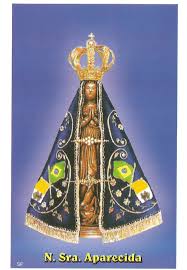 Sábado 10 de Outubro- João GregoDomingo 11 de Outubro- Alírio Caspento (aniversario) Quarta-feira 14 de Outubro – Bernardina Marta SantosSábado 17 de Outubro- Altino RochaDomingo 18 de Outubro- João Freire e esposa ANJO DA GUARDA É UM EMBAIXADOR DE DEUS, DIZ PAPAO Papa Francisco celebrou a Santa Missa da festa dos Santos Anjos da Guarda, na manhã desta sexta-feira, 2 de Outubro, na Capela da Casa Santa Marta, no Vaticano.Em sua homilia, o Santo Padre afirmou que “Deus deu a cada pessoa um Anjo da Guarda, para acompanhá-la, aconselhá-la e protegê-la. Trata-se de um dom da paternidade divina, que tudo ama e tudo acompanha”.Tomando a liturgia do dia, o Pontífice citou orações e salmos que recordam a figura do Anjo da Guarda, que sempre está presente em todas as vicissitudes do homem, ele ainda reafirmou que cada um de nós tem um Anjo: “Ele está sempre connosco! Essa é uma realidade. Ele é como um embaixador de Deus em meio a nós. Por isso, o Senhor nos aconselha a respeitarmos a presença do Anjo, a ouvirmos sua voz e seus conselhos e a jamais nos rebelarmos contra ele”.O Santo Padre lembrou que o Anjo da Guarda nos defende sempre, sobretudo do mal. Às vezes, pensamos que podemos esconder-lhe tantas coisas feias, mas, no final, elas virão à luz. O Anjo está sempre ao nosso lado como um amigo que não vemos, mas sentimos; um amigo que, um dia, estará connosco no Céu, na alegria eterna: “Esse respeito e escuta ao nosso companheiro de viagem se chama docilidade! Deus nos pede apenas para ouvi-lo e respeitá-lo. Só isso: escuta e respeito! O cristão deve ser dócil ao Espírito Santo. A docilidade ao Espírito Santo começa com a docilidade ao nosso companheiro”.O Pontífice recordou que, no entanto, para sermos dóceis ao Espírito devemos ser pequenos, como as crianças, aquelas que Jesus diz ser “as maiores” no Reino do seu Pai. O Anjo da Guarda é esse companheiro de viagem que nos ensina a humildade. E concluiu: “Peçamos hoje ao Senhor a graça dessa docilidade de dar ouvidos a esse nosso companheiro de viagem, esse embaixador divino, que está ao nosso lado, em seu nome, que nos apoia e ajuda”. O Papa finalizou a Santa Missa lembrando o quanto Deus é bom, justo e nunca nos deixa sozinhos.Oração ao Anjo da GuardaSanto Anjo do Senhormeu zeloso guardadorjá que a ti me confioua piedade Divina:hoje e sempre me governa,rege, guarda e ilumina.Ámen.